APPR MeetingFriday, October 5, 20128:30-3:00Agenda Celebrating Success Review of Feedback provided by SED on APPR Plan Discussion of HEDI Scoring Bands Review of Assessments for:Student Learning ObjectivesLocal Achievement Targets Feedback/Questions from Staff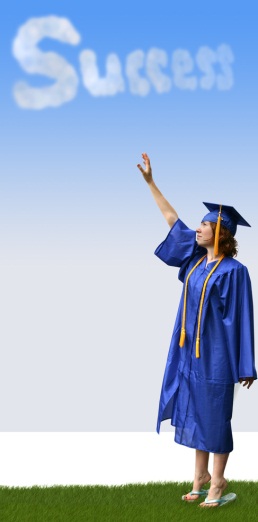 